Ребусы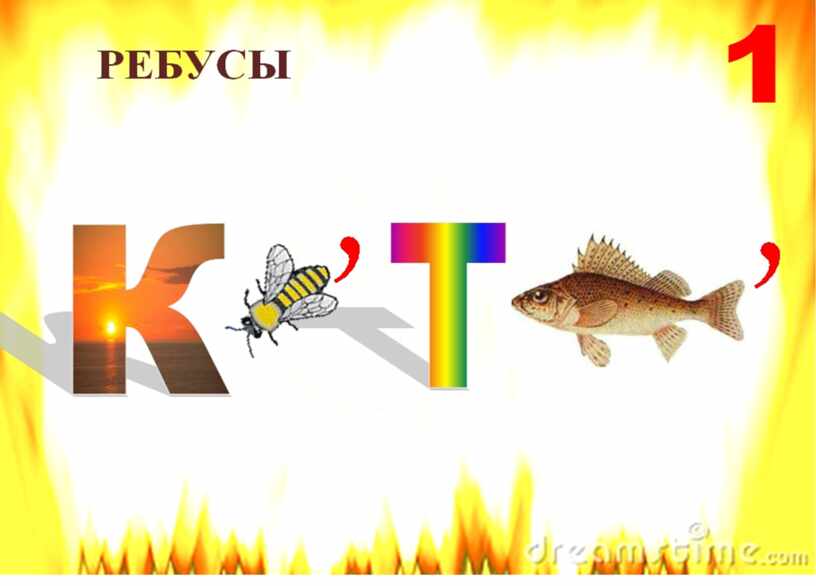 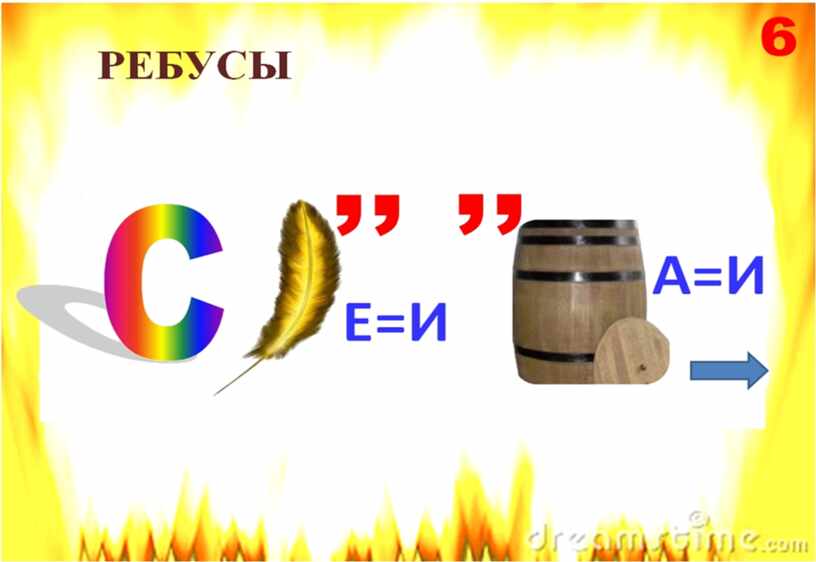 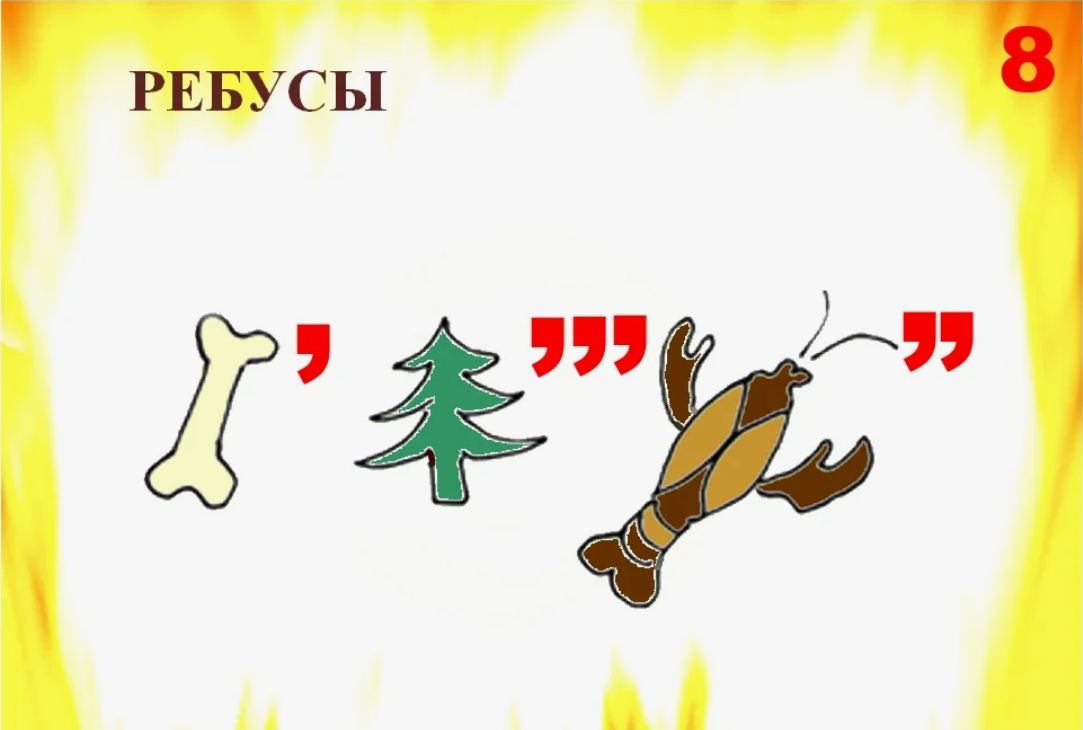 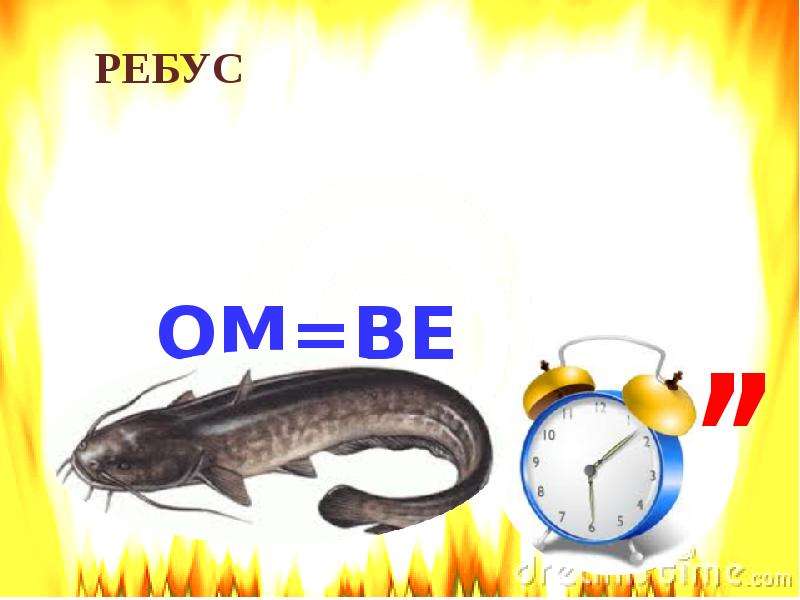 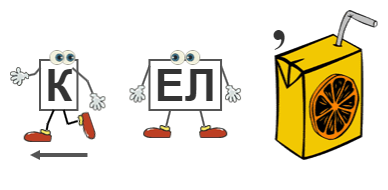 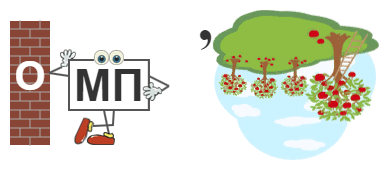 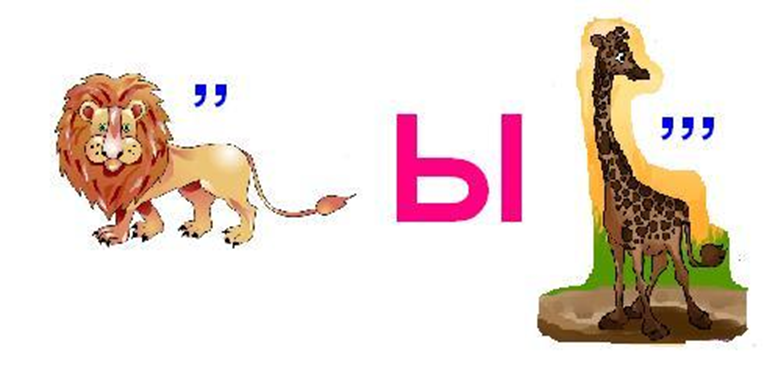 